                                               24.04.2020                                          Русский языкТема: «I и II спряжение глаголов настоящего и будущего времени»Цель: познакомиться с понятием «I и II спряжение глаголов»1.Прочитать сказку-	А сейчас пришло время послушать историю Дядюшки Глагола.Есть у меня друзья — глагольчики - лилипутики. Имена у них очень странные — совсем коротенькие. Но такие дают в лилипутьем городе с незапамятных времён, это традиция! Зовут моих друзей -У(-Ю), -ЕШЬ (-ЁШЬ), -ЕТ (-ЁТ), -ЕМ (-ЁМ), -ЕТЕ (-ЁТЕ), -УТ (-ЮТ).        А ещё:  -ИШЬ, -ИТ, -ИМ, -ИТЕ, -АТ (-ЯТ).         Ну вот, кажется, всех перечислил.         Раньше все они очень дружили между собой. Но вот однажды в их город прилетел огромный страшный дракон, зубастый, весь в зелёной чешуе. Он дохнул огнём, чуть не спалив церковь, лязгнул зубами и потребовал привести ему на съедение нескольких лилипутиков потолще.        Лилипутики –У (-Ю), -ЕШЬ (-ЕШЬ),- ЕТ(-ЕТ), ЕМ (-ЕМ), -ЕТЕ (-ЕТЕ), и –УТ (-ЮТ) до смерти перепугались. Они посовещались и решили задобрить дракона. На середину центральной городской площади трусишки вытолкнули маленького толстенького –У и его близнеца – Ю, низко поклонились злодею и сказали: «ЕШЬ, ЕШЬ!» «Да я уже ЕМ, ЕМ!» - улыбнулся дракон, завязывая на шее салфетку и довольно потирая лапы. А несчастные близнецы, сидя на тарелке, дрожали от страха и тихо плакали.    Зато лилипутики -У (-Ю) (это другие -У (-Ю) — однофамильцы тех, которых собирался съесть дракон), -ИШЬ, -ИТ, -ИМ, -ИТЕ, -АТ (-ЯТ) не испугались дракона. Они сказали:     - «ИШЬ, какой шустрый! ИШЬ, чего захотел! ИМ, драконам, только позволь! Весь город сожрут, никого не оставят!» — крикнул самый смелый лилипут, КОТОРОГО так и звали -ИШЬ. Он возглавил армию, в которую и вступили отважные лилипутики. Вооружившись мечами и копьями, они пошли войной на дракона, вырвали у него почти изо рта бедных близнецов и не позволили съесть их на завтрак.         А трусишки в это время прятались в подвале дома. Когда же смельчаки победили дракона, и он с позором уполз из города, волоча свой зелёный хвост, трусишки вылезли из своего убежища. Но смельчаки им даже руки не подали. Мало того — они отказались жить с трусишками в одном городе и переехали.        Лилипутики-трусишки -У (-Ю), -ЕШЬ (-ЁШЬ), -ЕТ (-ЁТ), -ЕМ (-ЁМ), -ЕТЕ (ЁТЕ), -УТ (-ЮТ) остались в своем прежнем городе и назвали его ПЕРВОСПРЯЖЕНСК (ведь этот город был построен первым).         А лилипутики-смельчаки -У (-Ю), -ИШЬ, -ИТ, -ИМ, -ИТЕ, -АТ (-ЯТ) построили себе отличный новый город и назвали его ВТОРОСПРЯЖЕНСК.2.Обратите внимание:        В русском языке глаголы бывают I и II спряжения       Глаголы, в окончаниях которых повторяется буква е (ё) относятся к I спряжению.        Глаголы, в окончаниях которых повторяется буква и, относятся ко II спряжению.2.Работа по учебнику1)Прочитать правило (с.88)2)Рассмотреть таблицу3.Выполнить №182 (выписать выделенные глаголы, определить спряжение)4.Домашнее задание: записать в тетради глаголы и определить их спряжение:      Поёт, бежит, напишет, рисует, отвечает, разговаривают, закрепляем, стоим, прыгает                                              24.04.2020                                                ЧтениеТема: «С.Д. Дрожжин «Родине». Авторское отношение к изображаемому»Цель: познакомиться с краткой биографией С.Д. Дрожжина и его стихотворением «Родине»1.Прочитать сведения о С.Д. Дрожжине        Спиридон Дмитриевич родился на берегах великой реки Волги в небольшой деревеньке. Учился он всего 2 года. Но зато много читал. Вся жизнь его прошла в деревне. Дрожжин писал стихи о деревне, о природе, о труде крестьян. Некоторые его стихи стали песнями. Образ Родины - один из главных в поэзии поэта.2.Прослушать аудиозапись от учителя3.Словарная работаМолитвенно – когда просят Бога, вскидывают глаза, просят, благодарят за что-то.Чарующий (простор) – прекрасный, великолепный.Приветные (деревни) – гостеприимные, рады гостям.4.Прочитать стихотворение (с.133-134)5.Ответить на вопросы учителя6.Домашнее задание: выразительно читать стихотворение        Рекомендация: по возможности посмотреть видео на платформе РЭШ (урок №54), выполнить тренировочные задания                                               24.04.2020                                             Доноведение Тема: «Охранять природу – значит охранять Родину»Цель: формирование целостного представления о малой Родине - Донском крае и понимания места человека в нём; воспитание экологической культуры младшего школьника. 1.Прочитать                                     Земля – наш дом родной!      - Но как мы относимся к этому дому, как ведём себя в нём?      - Замечательный русский писатель М.М. Пришвин писал: «Мы хозяева нашей земли. Рыбе – вода, птице – воздух, зверю – леса, степи и горы, а человеку нужна Родина. И охранять природу – значит охранять Родину»2.Прочитать стихотворение    Мой край родной!    Там воздух чистый     Бежит шумящим ветерком    По ниве зрелой, золотистой    С манящим синим васильком.    Там утром степь     С росой сребристой    И бесконечна, и вольна.   Лежит, как бы ковер пушистый,   Травы душистой вся полна.    И в ней поёт со трелью тонкой    Весной в небесной глубине    Родной наш жаворонок звонкий,    Скользя в прохладной синеве.    Там хоры певчих насекомых     Звенят с зари и до зари.    В полях, цветущих и зелёных,    И в небесах парят орлы.   Так ты откуда? Спросят люди –     Где твои заветные края?    Скажу им тихо, как о чуде,    Что Дон широкий – Родина моя!2.Рассмотреть фотографии- Сейчас на улице весна. Оживает природа. Птицы радуют нас своим пением. А как прекрасна донская степь весной! 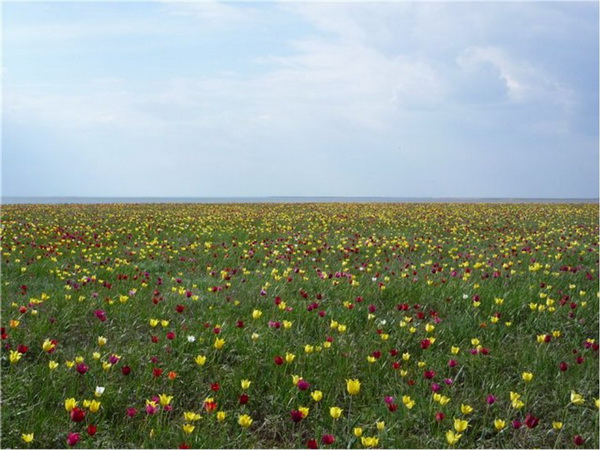 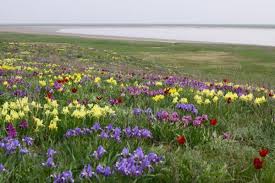     3.Обсуждение проблем экологии          - Но представьте совершенно другую картину, которую можно увидеть на нашей планете – это горы мусора, загрязняемые водоёмы, вырубленные леса.       - Вы уже знаете, что не всегда деятельность человека идет на благо природы.    Если я сорву цветок,    Если ты сорвешь цветок,    Если все: и я, и ты    Если все сорвём цветы –     Опустеют все поляны –     И не будет красоты!    Природа – наш огромный дом    И всем найдется место в нём:    Букашке, зверю и побегу     И дереву, и человеку!    Хоть дом большой, но хрупок он –     Ему все хуже с каждым днём.    Не враг вредит из века в век,     Природу портит человек!    Но может, скоро мы поймём,     Что мы неправильно живём!    Что дом наш охранять должны    От грязи, злобы и войны.    Чтоб в доме нашем навсегда    Царили мир и чистота.       Человек, к сожалению, не может обойтись без использования ресурсов природы. Но старается охранять природуМногие растения и животные охраняются особо, потому что их на земле осталось очень мало. Такие растения и животные занесены в Красную книгу Ростовской областиМногие заводы и фабрики переоборудованы и уже гораздо менее загрязняют окружающую среду. На месте вырубленных лесов люди сажают новые.запрещено собирать редкие растения и охотится на редких животных.  4.Выполнить тест «Да или нет» (устно)Человек многие годы оказывал на природу губительное влияние.  Мех и мясо животных нужны человеку, поэтому надо уничтожать зверей. В заповедниках охраняют не только животных, но и растения. В заповедниках строго запрещена хозяйственная деятельность человека. Охрана природы – дело каждого человека.